IB Math HL1  21F and G u-Substitution notes Objective:  Use a change of variables to find an indefinite integralWarm up:  Find indefinite integral by a pattern recognition. 1.  				2.  U-Substitution Method (Use a change of variable)- A pattern recognition method does not work. 1.  			2.  3.  					4.  Practice with U-Sub)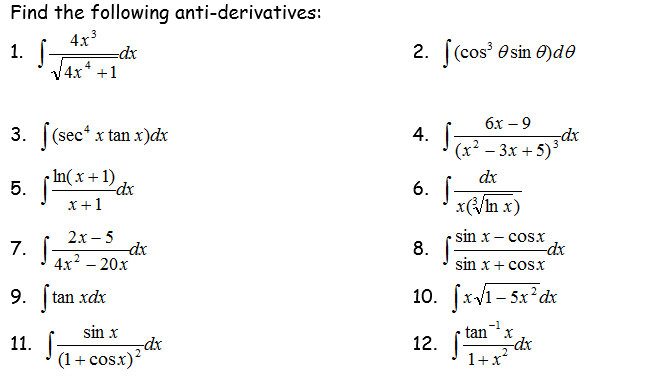 